Aland Islands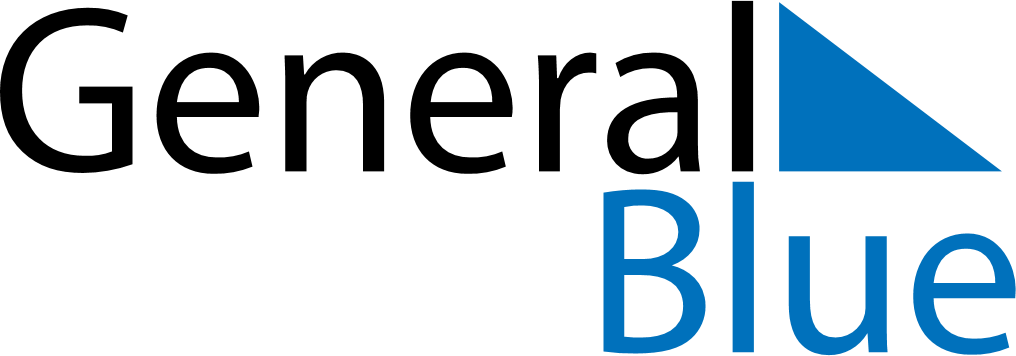 Aland IslandsAland IslandsAland IslandsAland IslandsAland IslandsAland IslandsAland IslandsOctober 2020October 2020October 2020October 2020October 2020October 2020October 2020October 2020SundayMondayTuesdayWednesdayThursdayFridaySaturday12345678910111213141516171819202122232425262728293031November 2020November 2020November 2020November 2020November 2020November 2020November 2020November 2020SundayMondayTuesdayWednesdayThursdayFridaySaturday123456789101112131415161718192021222324252627282930December 2020December 2020December 2020December 2020December 2020December 2020December 2020December 2020SundayMondayTuesdayWednesdayThursdayFridaySaturday12345678910111213141516171819202122232425262728293031 Dec 6: Independence DayDec 24: Christmas EveDec 25: Christmas DayDec 26: Boxing DayDec 31: New Year’s Eve